АДМИНИСТРАЦИЯ
МУНИЦИПАЛЬНОГО
ОБРАЗОВАНИЯ
ИВАНОВСКИЙ СЕЛЬСОВЕТПравообладателю земельного участка по адресу: ул. Красноуральская, дом № 13 с. Ивановка, Оренбургский районОРЕНБУРГСКОГО РАЙОНА
ОРЕНБУРГСКОЙ ОБЛАСТИул. Кольцевая, д. 1 А, с. Ивановка,
Оренбургский район, Оренбургская
область, 460528телефон: (3532) 39-74-78; факс: (3532)39-75-46
e-mail: MOIvanovka@,vandex.ruУведомление о проведении осмотра объекта недвижимостиВ соответствии с Приказом Росреестра от 28.04.2021 № П/0179 «Об установлении порядка проведения осмотра здания, сооружения или объекта незавершенного строительства при проведении мероприятий по выявлению правообладателей ранее учтенных объектов недвижимости, формы акта осмотра здания, сооружения или объекта незавершенного строительства при выявлении правообладателей ранее учтенных объектов недвижимости» комиссией по выявлению правообладателей ранее учтенных объектов недвижимости, созданной на основании распоряжения от 17.11.2021 № 126-р, 25Л0.2022 в 18:30 будет проведён осмотр жилого дома с кадастровым номером 56:21:0901009:260, расположенного на земельном участке с кадастровым номером 56:21:0901009:55, расположенного по адресу: Оренбургская область Оренбургский район, Ивановский сельсовет, ул. Красноуральская, д. 13, в целях установления факта существования данного объекта недвижимости.Осмотр производится в рамках реализации Федерального закона от 30.12.2020 № 518-ФЗ, в соответствии с которым органы местного самоуправления наделены полномочиями по выявлению правообладателей ранее учтённых объектов недвижимости, права на которые не зарегистрированы в Едином государственном реестре недвижимости.Просим правообладателя (собственника) указанного объекта недвижимости обеспечить доступ к объекту и предоставить документы, подтверждающие право собственности.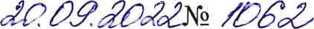 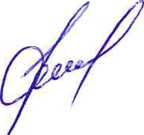 Глава муниципального образованияС.Т. БайбулатовАДМИНИСТРАЦИЯ
МУНИЦИПАЛЬНОГО
ОБРАЗОВАНИЯ
ИВАНОВСКИЙ СЕЛЬСОВЕТ
ОРЕНБУРГСКОГО РАЙОНА
ОРЕНБУРГСКОЙ ОБЛАСТИул. Кольцевая, д. 1 А, с. Ивановка,
Оренбургский район, Оренбургская область, 460528
телефон: (3532) 39-74-78; факс: (3532)39-75-46
e-mail: MOIvanovka@.vandex.ru20.09.2022 № 1061Правообладателю земельного участка по адресу: ул. Парковая, дом № 12 с. Ивановка, Оренбургский районУведомление о проведении осмотра объекта недвижимостиВ соответствии с Приказом Росреестра от 28.04.2021 № П/0179 «Об установлении порядка проведения осмотра здания, сооружения или объекта незавершенного строительства при проведении мероприятий по выявлению правообладателей ранее учтенных объектов недвижимости, формы акта осмотра здания, сооружения или объекта незавершенного строительства при выявлении правообладателей ранее учтенных объектов недвижимости» комиссией по выявлению правообладателей ранее учтенных объектов недвижимости, созданной на основании распоряжения от 17.11.2021 № 126-р, 25Л0.2022 в 17:30 будет проведён осмотр жилого дома с кадастровым номером 56:21:0901005:134, расположенного на земельном участке с кадастровым номером 56:21:0901005:184, расположенного по адресу: Оренбургская область Оренбургский район, Ивановский сельсовет, ул. Парковая, д. 12, в целях установления факта существования данного объекта недвижимости.Осмотр производится в рамках реализации Федерального закона от 30.12.2020 № 518-ФЗ, в соответствии с которым органы местного самоуправления наделены полномочиями по выявлению правообладателей ранее учтённых объектов недвижимости, права на которые не зарегистрированы в Едином государственном реестре недвижимости.Просим правообладателя (собственника) указанного объекта недвижимости обеспечить доступ к объекту и предоставить документы, подтверждающие право собственности.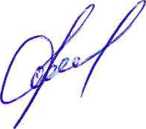 Глава муниципального образованияС.Т. БайбулатовАДМИНИСТРАЦИЯ
МУНИЦИПАЛЬНОГО
ОБРАЗОВАНИЯ
ИВАНОВСКИЙ СЕЛЬСОВЕТ
ОРЕНБУРГСКОГО РАЙОНА
ОРЕНБУРГСКОЙ ОБЛАСТИ
ул. Кольцевая, д. 1 А, с. Ивановка,
Оренбургский район, Оренбургская
область, 460528телефон: (3532) 39-74-78; факс: (3532)39-75-46
e-mail: MOIvanovka@yandex.ru                                 2  0.  0  9.  2 0 2 2   № 10 6  0Правообладателю земельного участка по адресу: ул. Парковая, дом № 3 с. Ивановка, Оренбургский районУведомление о проведении осмотра объекта недвижимостиВ соответствии с Приказом Росреестра от 28.04.2021 № П/0179 «Об установлении порядка проведения осмотра здания, сооружения или объекта незавершенного строительства при проведении мероприятий по выявлению правообладателей ранее учтенных объектов недвижимости, формы акта осмотра здания, сооружения или объекта незавершенного строительства при выявлении правообладателей ранее учтенных объектов недвижимости» комиссией по выявлению правообладателей ранее учтенных объектов недвижимости, созданной на основании распоряжения от 17.11.2021 № 126-р, 25Л0.2022 в 17:00 будет проведён осмотр жилого дома с кадастровым номером 56:21:0000000:10941, расположенного на земельном участке с кадастровым номером 56:21:0901005:52, расположенного по адресу: Оренбургская область Оренбургский район, Ивановский сельсовет, ул. Парковая, д. 3, в целях установления факта существования данного объекта недвижимости.Осмотр производится в рамках реализации Федерального закона от 30.12.2020 № 518-ФЗ, в соответствии с которым органы местного самоуправления наделены полномочиями по выявлению правообладателей ранее учтённых объектов недвижимости, права на которые не зарегистрированы в Едином государственном реестре недвижимости.Просим правообладателя (собственника) указанного объекта недвижимости обеспечить доступ к объекту и предоставить документы, подтверждающие право собственности.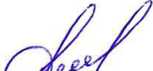 Г лава муниципального образованияС.Т. БайбулатовАДМИНИСТРАЦИЯ
МУНИЦИПАЛЬНОГО
ОБРАЗОВАНИЯ
ИВАНОВСКИЙ СЕЛЬСОВЕТ
ОРЕНБУРГСКОГО РАЙОНА
ОРЕНБУРГСКОЙ ОБЛАСТИ
ул. Кольцевая, д. 1 А, с. Ивановка,
Оренбургский район, Оренбургская
область, 460528телефон: (3532) 39-74-78; факс: (3532)39-75-46
e-mail: MOIvanovka@yandex.ru                20.09.2022 № 1059Правообладателю земельного участка по адресу: ул. Ясная, 14а, адрес местожительства:Уведомление о проведении осмотра объекта недвижимостиВ соответствии с Приказом Росреестра от 28.04.2021 № П/0179 «Об установлении порядка проведения осмотра здания, сооружения или объекта незавершенного строительства при проведении мероприятий по выявлению правообладателей ранее учтенных объектов недвижимости, формы акта осмотра здания, сооружения или объекта незавершенного строительства при выявлении правообладателей ранее учтенных объектов недвижимости» комиссией по выявлению правообладателей ранее учтенных объектов недвижимости, созданной на основании распоряжения от 17.11.2021 № 126-р, 25.10.2022 в 16:30 будет проведён осмотр объекта незавершенного строительством с кадастровым номером 56:21:0000000:10922, расположенного на земельном участке с кадастровым номером 56:21:0901007:131, расположенного по адресу: Оренбургская область Оренбургский район, Ивановский сельсовет, ул. Ясная, 14а, в целях установления факта существования данного объекта недвижимости.Осмотр производится в рамках реализации Федерального закона от 30.12.2020 № 518-ФЗ, в соответствии с которым органы местного самоуправления наделены полномочиями по выявлению правообладателей ранее учтённых объектов недвижимости, права на которые не зарегистрированы в Едином государственном реестре недвижимости.Просим правообладателя (собственника) указанного объекта недвижимости обеспечить доступ к объекту и предоставить документы, подтверждающие право собственности.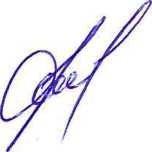 Глава муниципального образованияС.Т. БайбулатовАДМИНИСТРАЦИЯ
МУНИЦИПАЛЬНОГО
ОБРАЗОВАНИЯ
ИВАНОВСКИЙ СЕЛЬСОВЕТ
ОРЕНБУРГСКОГО РАЙОНА
ОРЕНБУРГСКОЙ ОБЛАСТИ
ул. Кольцевая, д. 1 А, с. Ивановка,
Оренбургский район, Оренбургская
область, 460528телефон: (3532) 39-74-78; факс: (3532)39-75-46
e-mail: MOIvanovka@yandex.ru20.09.2022 № 1058Правообладателю земельного участка по адресу: ул. Ясная, дом № 41 с. Ивановка, Оренбургский районУведомление о проведении осмотра объекта недвижимостиВ соответствии с Приказом Росреестра от 28.04.2021 № П/0179 «Об установлении порядка проведения осмотра здания, сооружения или объекта незавершенного строительства при проведении мероприятий по выявлению правообладателей ранее учтенных объектов недвижимости, формы акта осмотра здания, сооружения или объекта незавершенного строительства при выявлении правообладателей ранее учтенных объектов недвижимости» комиссией по выявлению правообладателей ранее учтенных объектов недвижимости, созданной на основании распоряжения от 17.11.2021 № 126-р, 25Л0.2022 в 16:00 будет проведён осмотр жилого дома с кадастровым номером 56:21:0901010:137, расположенного на земельном участке с кадастровым номером 56:21:0901010:2, расположенного по адресу: Оренбургская область Оренбургский район, Ивановский сельсовет, ул. Ясная, д. 41, в целях установления факта существования данного объекта недвижимости.Осмотр производится в рамках реализации Федерального закона от 30.12.2020 № 518-ФЗ, в соответствии с которым органы местного самоуправления наделены полномочиями по выявлению правообладателей ранее учтённых объектов недвижимости, права на которые не зарегистрированы в Едином государственном реестре недвижимости.Просим правообладателя (собственника) указанного объекта недвижимости обеспечить доступ к объекту и предоставить документы, подтверждающие право собственности.Глава муниципального образованияС.Т. Байбулатов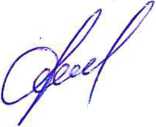 АДМИНИСТРАЦИЯ
МУНИЦИПАЛЬНОГО
ОБРАЗОВАНИЯ
ИВАНОВСКИЙ СЕЛЬСОВЕТ
ОРЕНБУРГСКОГО РАЙОНА
ОРЕНБУРГСКОЙ ОБЛАСТИ
ул. Кольцевая, д. 1 А, с. Ивановка,
Оренбургский район, Оренбургская
область, 460528телефон: (3532) 39-74-78; факс: (3532)39-75-46
e-mail: MOIvanovka@yandex.ru20.09.2022 № 1057Правообладателю земельного участка по адресу: ул. Ясная, дом № 31 с. Ивановка, Оренбургский районУведомление о проведении осмотра объекта недвижимостиt *В соответствии с Приказом Росреестра от 28.04.2021 № П/0179 «Об установлении порядка проведения осмотра здания, сооружения или объекта незавершенного строительства при проведении мероприятий по выявлению правообладателей ранее учтенных объектов недвижимости, формы акта осмотра здания, сооружения или объекта незавершенного строительства при выявлении правообладателей ранее учтенных объектов недвижимости» комиссией по выявлению правообладателей ранее учтенных объектов недвижимости, созданной на основании распоряжения от 17.11.2021 № 126-р, 25Л0.2022 в 15:30 будет проведён осмотр жилого дома с кадастровым номером 56:21:0901001:350, расположенного на земельном участке с кадастровым номером 56:21:0901002:57, расположенного по адресу: Оренбургская область Оренбургский район, Ивановский сельсовет, ул. Ясная, д. 31, в целях установления факта существования данного объекта недвижимости.Осмотр производится в рамках реализации Федерального закона от 30.12.2020 № 518-ФЗ, в соответствии с которым органы местного самоуправления наделены полномочиями по выявлению правообладателей ранее учтённых объектов недвижимости, права на которые не зарегистрированы в Едином государственном реестре недвижимости.Просим правообладателя (собственника) указанного объекта недвижимости обеспечить доступ к объекту и предоставить документы, подтверждающие право собственности.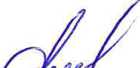 Глава муниципального образованияС.Т. БайбулатовАДМИНИСТРАЦИЯ
МУНИЦИПАЛЬНОГО
ОБРАЗОВАНИЯ
ИВАНОВСКИЙ СЕЛЬСОВЕТ
ОРЕНБУРГСКОГО РАЙОНА
ОРЕНБУРГСКОЙ ОБЛАСТИ
ул. Кольцевая, д. 1 А, с. Ивановка,
Оренбургский район, Оренбургская
область, 460528телефон: (3532) 39-74-78; факс: (3532)39-75-46
e-mail: MOIvanovka@yandex.ru20.09.2022 № 1056Правообладателю земельного участка по адресу: ул. Ясная, дом № 37 с. Ивановка, Оренбургский районУведомление о проведении осмотра объекта недвижимостиВ соответствии с Приказом Росреестра от 28.04.2021 № П/0179 «Об установлении порядка проведения осмотра здания, сооружения или объекта незавершенного строительства при проведении мероприятий по выявлению правообладателей ранее учтенных объектов недвижимости, формы акта осмотра здания, сооружения или объекта незавершенного строительства при выявлении правообладателей ранее учтенных объектов недвижимости» комиссией по выявлению правообладателей ранее учтенных объектов недвижимости, созданной на основании распоряжения от 17.11.2021 № 126-р, 25Л0.2022 в 15:00 будет проведён осмотр жилого дома с кадастровым номером 56:21:0901002:1137, расположенного на земельном участке с кадастровым номером 56:21:0901002:1132, расположенного по адресу: Оренбургская область Оренбургский район, Ивановский сельсовет, ул. Ясная, д. 37, в целях установления факта существования данного объекта недвижимости.Осмотр производится в рамках реализации Федерального закона от 30.12.2020 № 518-ФЗ, в соответствии с которым органы местного самоуправления наделены полномочиями по выявлению правообладателей ранее учтённых объектов недвижимости, права на которые не зарегистрированы в Едином государственном реестре недвижимости.Просим правообладателя (собственника) указанного объекта недвижимости обеспечить доступ к объекту и предоставить документы, подтверждающие право собственности.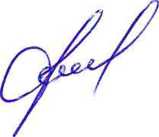 Глава муниципального образованияС.Т. БайбулатовАДМИНИСТРАЦИЯ
МУНИЦИПАЛЬНОГО
ОБРАЗОВАНИЯ
ИВАНОВСКИЙ СЕЛЬСОВЕТ
ОРЕНБУРГСКОГО РАЙОНА
ОРЕНБУРГСКОЙ ОБЛАСТИ
ул. Кольцевая, д. 1 А, с. Ивановка,
Оренбургский район, Оренбургская
область, 460528телефон: (3532) 39-74-78; факс: (3532)39-75-46
e-mail: MOIvanovka@yandex.ru20.09.2022 № 1055Правообладателю земельного участка по адресу: ул. Ясная, дом № 55 с. Ивановка, Оренбургский районУведомление о проведении осмотра объекта недвижимостиВ соответствии с Приказом Росреестра от 28.04.2021 № П/0179 «Об установлении порядка проведения осмотра здания, сооружения или объекта незавершенного строительства при проведении мероприятий по выявлению правообладателей ранее учтенных объектов недвижимости, формы акта осмотра здания, сооружения или объекта незавершенного строительства при выявлении правообладателей ранее учтенных объектов недвижимости» комиссией по выявлению правообладателей ранее учтенных объектов недвижимости, созданной на основании распоряжения от 17.11.2021 № 126-р, 25.10.2022 в 14:40 будет проведён осмотр жилого дома с кадастровым номером 56:21:0901010:449, расположенного на земельном участке с кадастровым номером 56:21:0901010:67, расположенного по адресу: Оренбургская область Оренбургский район, Ивановский сельсовет, ул. Ясная, д. 55, в целях установления факта существования данного объекта недвижимости.Осмотр производится в рамках реализации Федерального закона от 30.12.2020 № 518-ФЗ, в соответствии с которым органы местного самоуправления наделены полномочиями по выявлению правообладателей ранее учтённых объектов недвижимости, права на которые не зарегистрированы в Едином государственном реестре недвижимости.Просим правообладателя (собственника) указанного объекта недвижимости обеспечить доступ к объекту и предоставить документы, подтверждающие право собственности.Г лава муниципального образованияС.Т. Байбулатов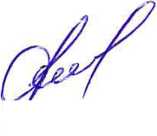 АДМИНИСТРАЦИЯ
МУНИЦИПАЛЬНОГО
ОБРАЗОВАНИЯ
ИВАНОВСКИЙ СЕЛЬСОВЕТ
ОРЕНБУРГСКОГО РАЙОНА
ОРЕНБУРГСКОЙ ОБЛАСТИ
ул. Кольцевая, д. 1 А, с. Ивановка,
Оренбургский район, Оренбургская
область, 460528телефон: (3532) 39-74-78; факс: (3532)39-75-46
e-mail: MOIvanovka@yandex.ru20.09.2022 № 1054Правообладателю земельного участка по адресу: ул. Ясная, дом № 71 с. Ивановка, Оренбургский районУведомление о проведении осмотра объекта недвижимостиВ соответствии с Приказом Росреестра от 28.04.2021 № П/0179 «Об установлении порядка проведения осмотра здания, сооружения или объекта незавершенного строительства при проведении мероприятий по выявлению правообладателей ранее учтенных объектов недвижимости, формы акта осмотра здания, сооружения или объекта незавершенного строительства при выявлении правообладателей ранее учтенных объектов недвижимости» комиссией по выявлению правообладателей ранее учтенных объектов недвижимости, созданной на основании распоряжения от 17.11.2021 № 126-р, 25Л0.2022 в 14:30 будет проведён осмотр жилого дома с кадастровым номером 56:21:0000000:10928, расположенного на земельном участке с кадастровым номером 56:21:0901010:75, расположенного по адресу: Оренбургская область Оренбургский район, Ивановский сельсовет, ул. Ясная, д. 71, в целях установления факта существования данного объекта недвижимости.Осмотр производится в рамках реализации Федерального закона от 30.12.2020 № 518-ФЗ, в соответствии с которым органы местного самоуправления наделены полномочиями по выявлению правообладателей ранее учтённых объектов недвижимости, права на которые не зарегистрированы в Едином государственном реестре недвижимости.Просим правообладателя (собственника) указанного объекта недвижимости обеспечить доступ к объекту и предоставить документы, подтверждающие право собственности.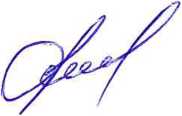 Г лава муниципального образованияС.Т. Байбулатов